\\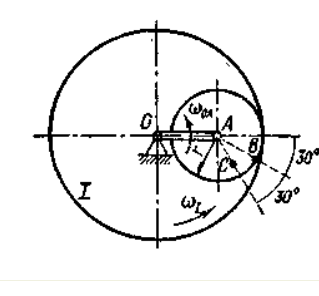 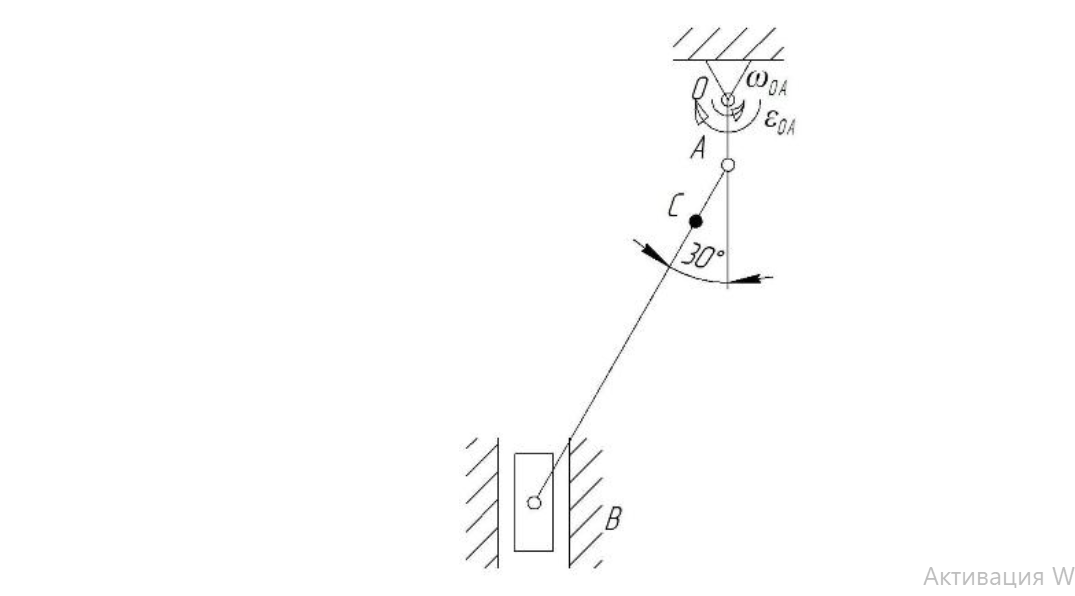 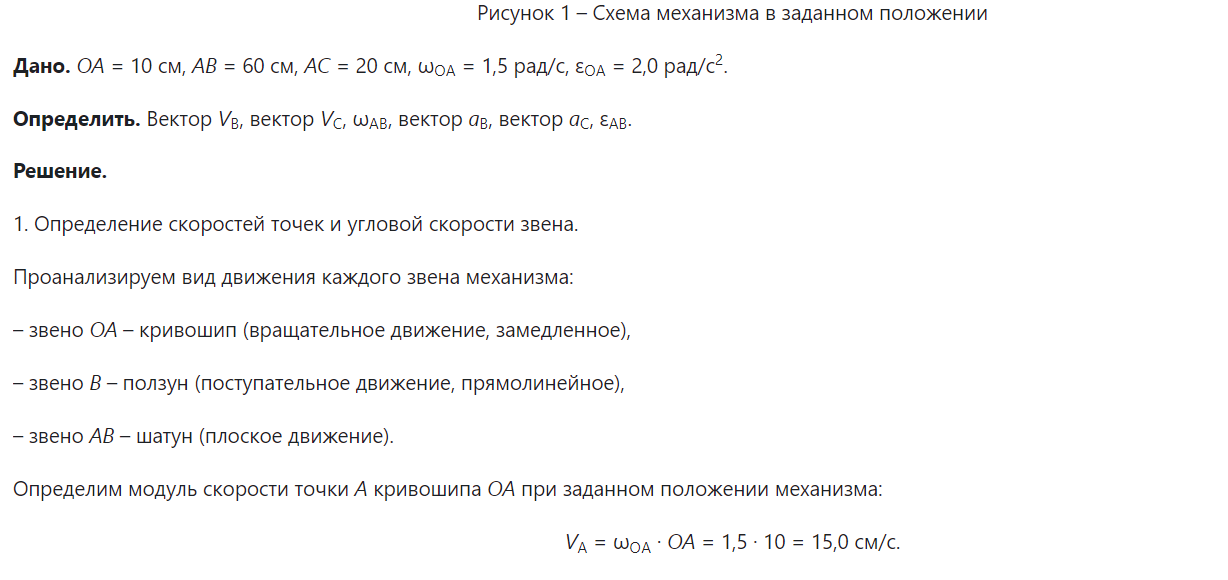 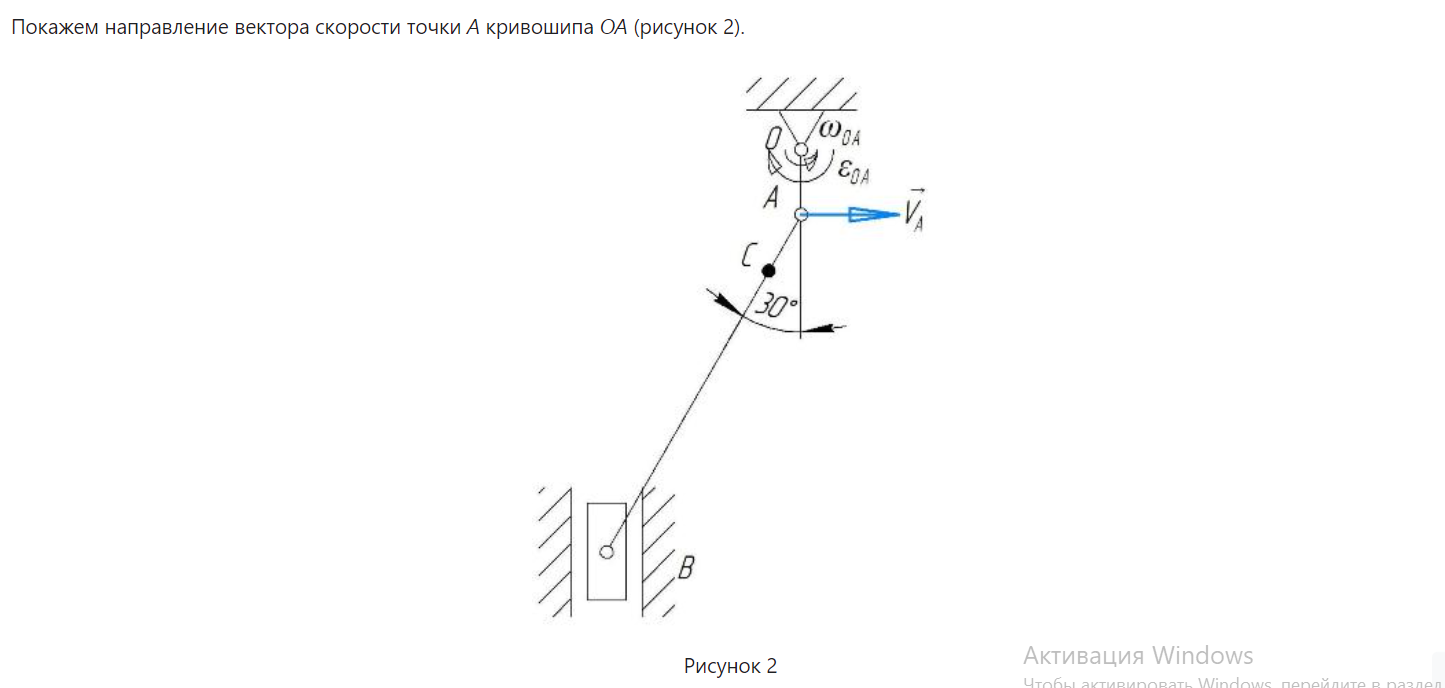 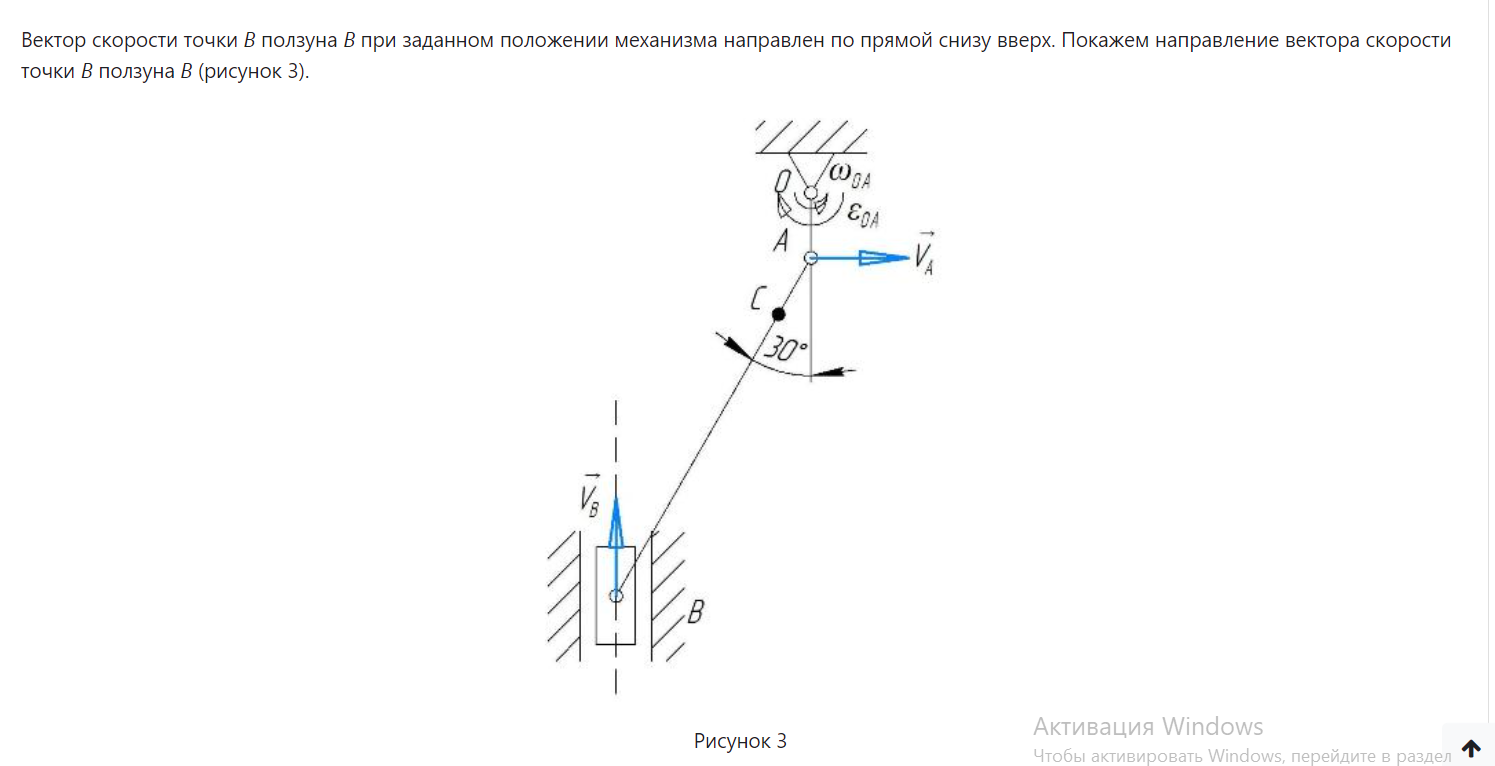 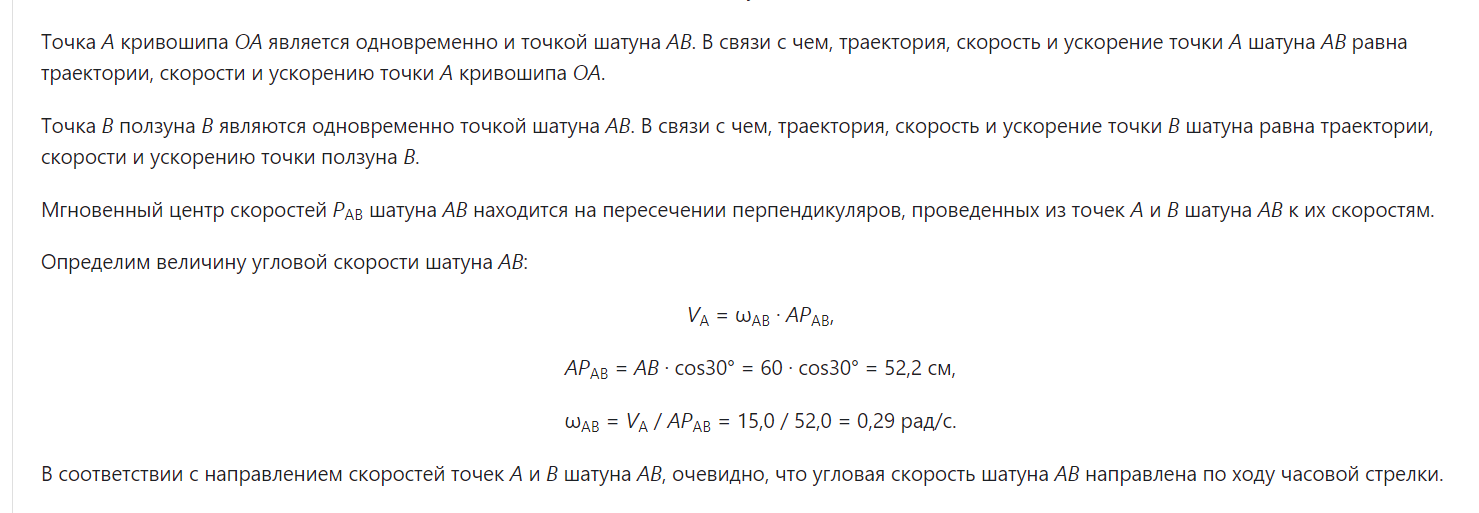 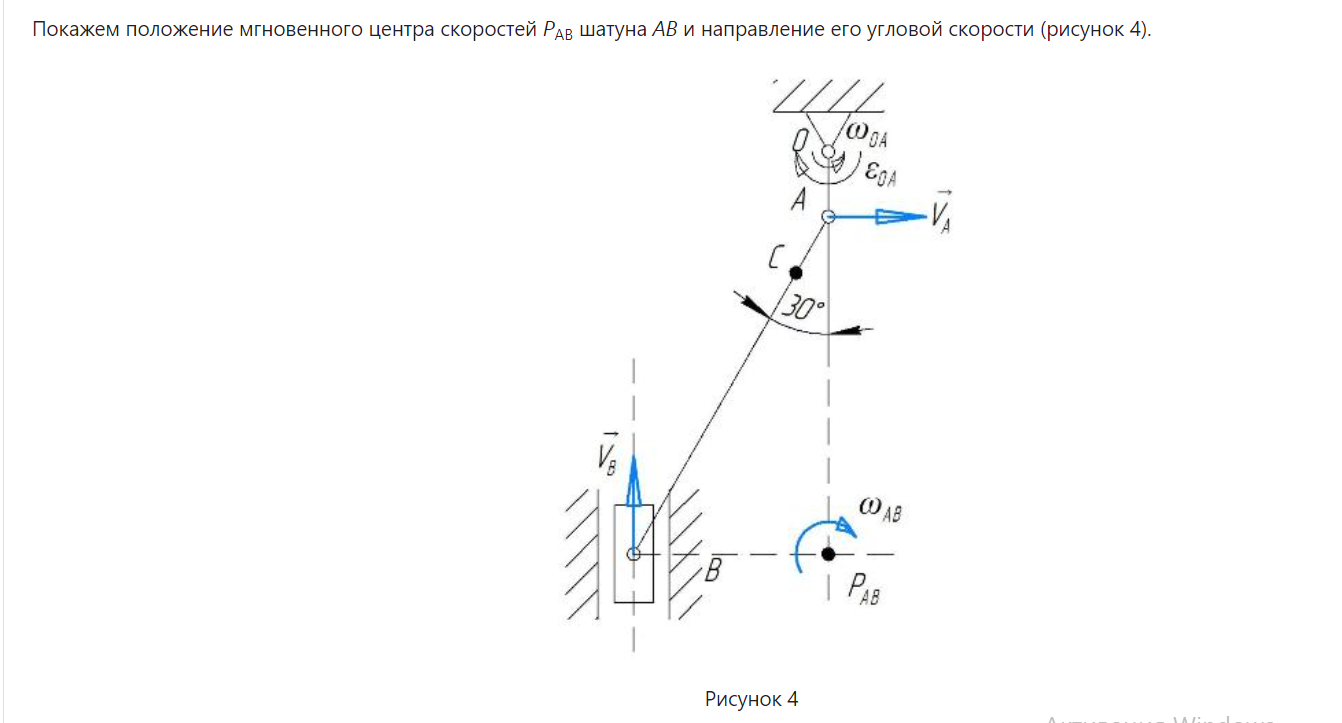 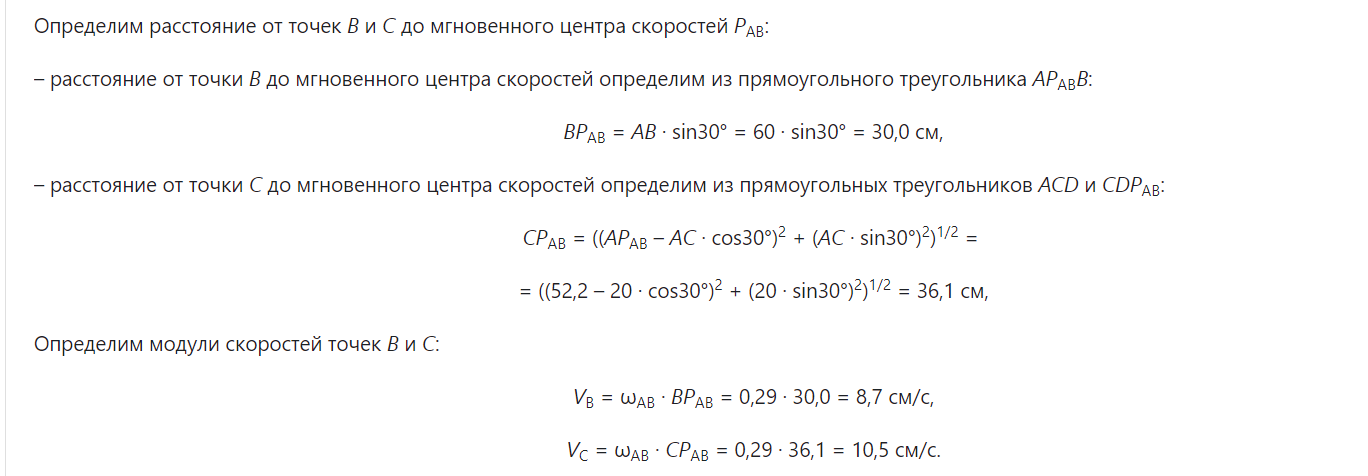 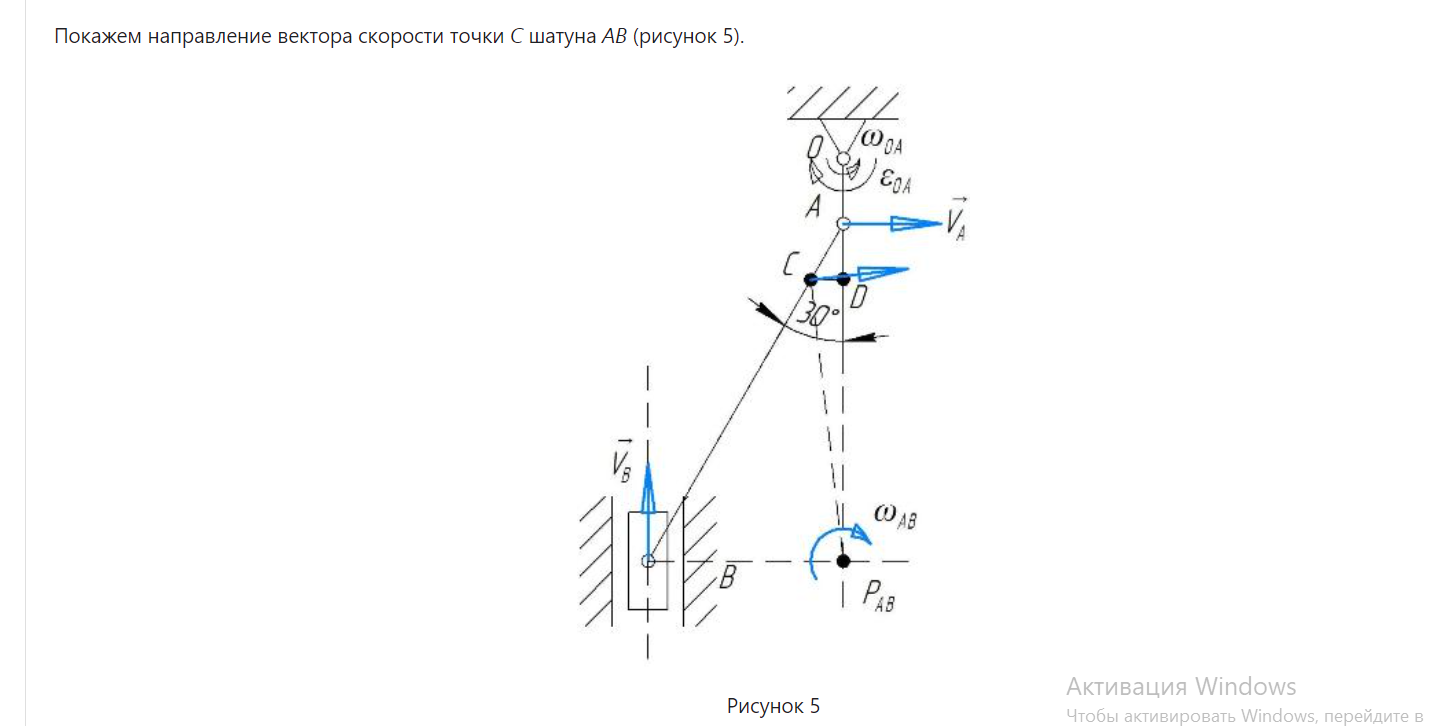 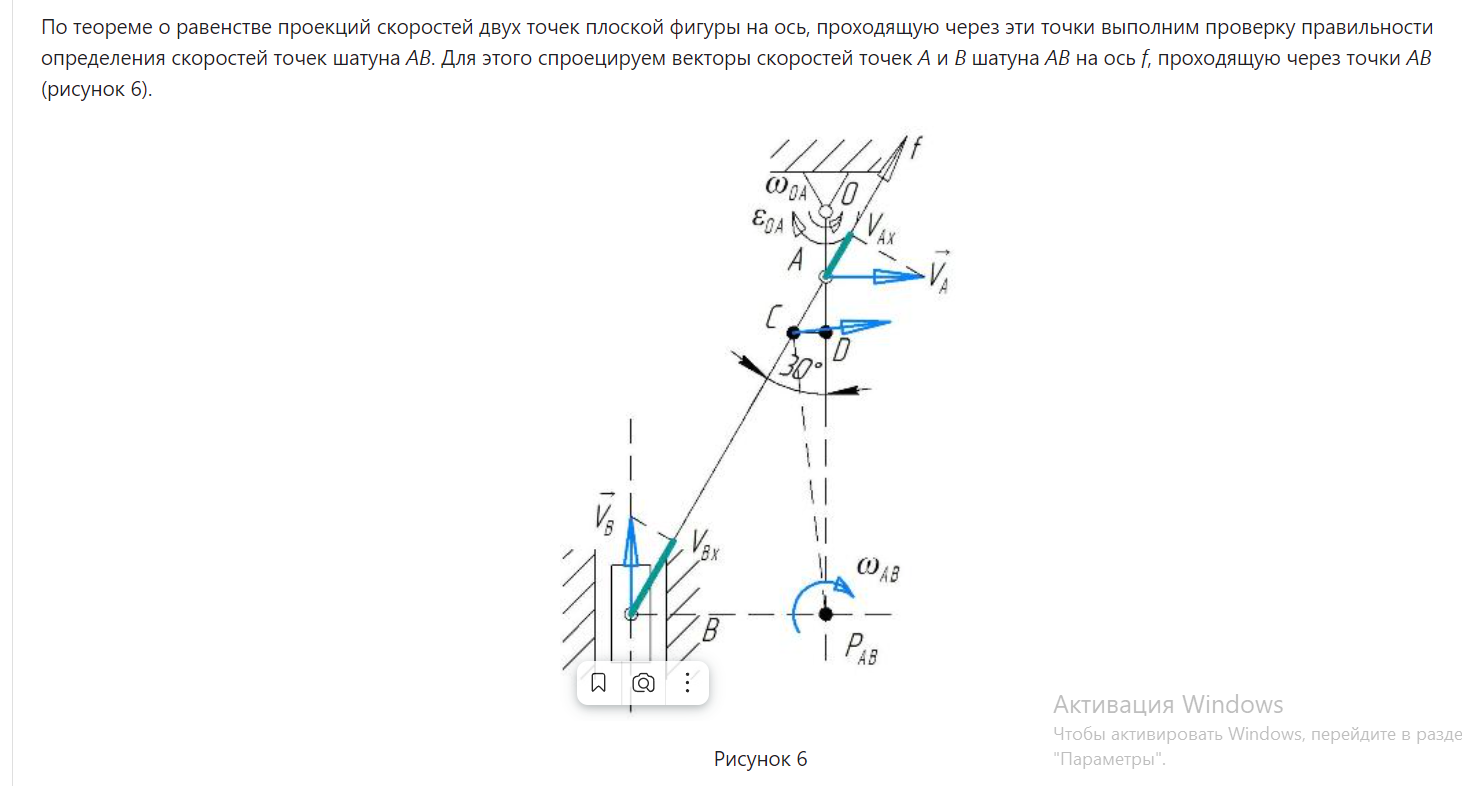 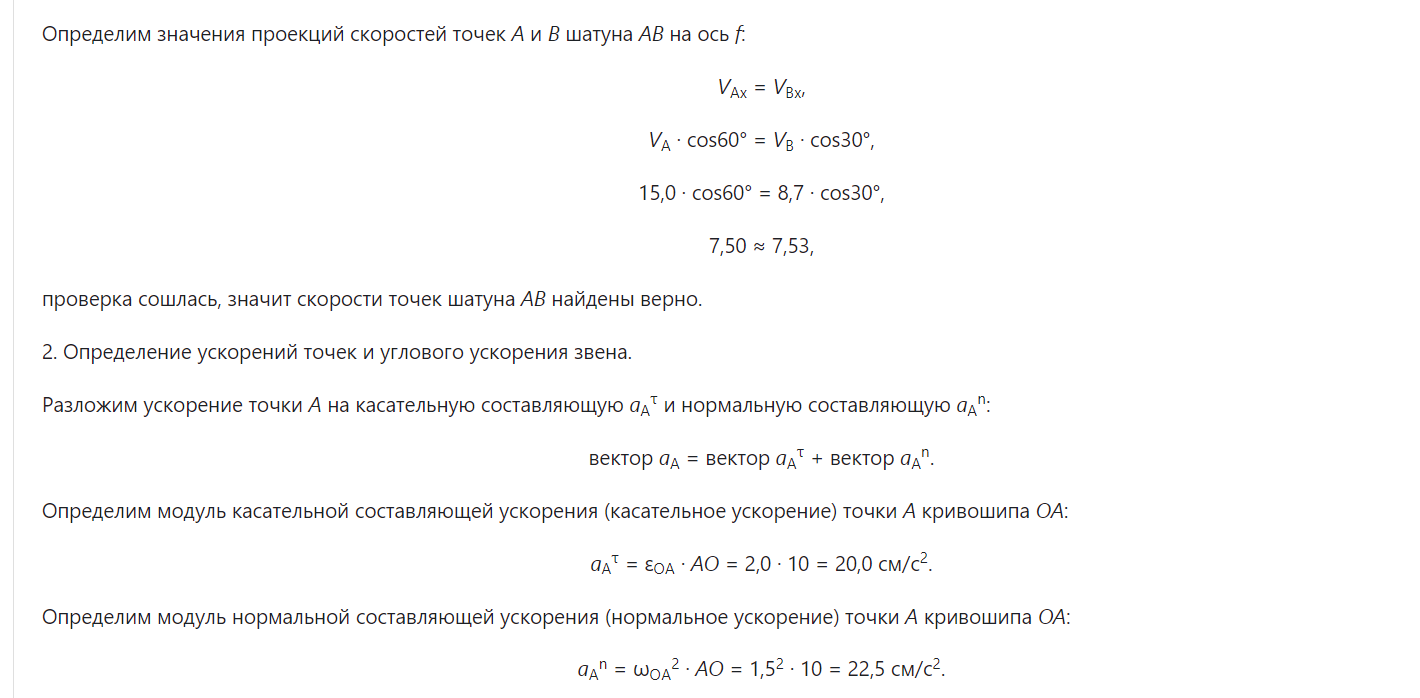 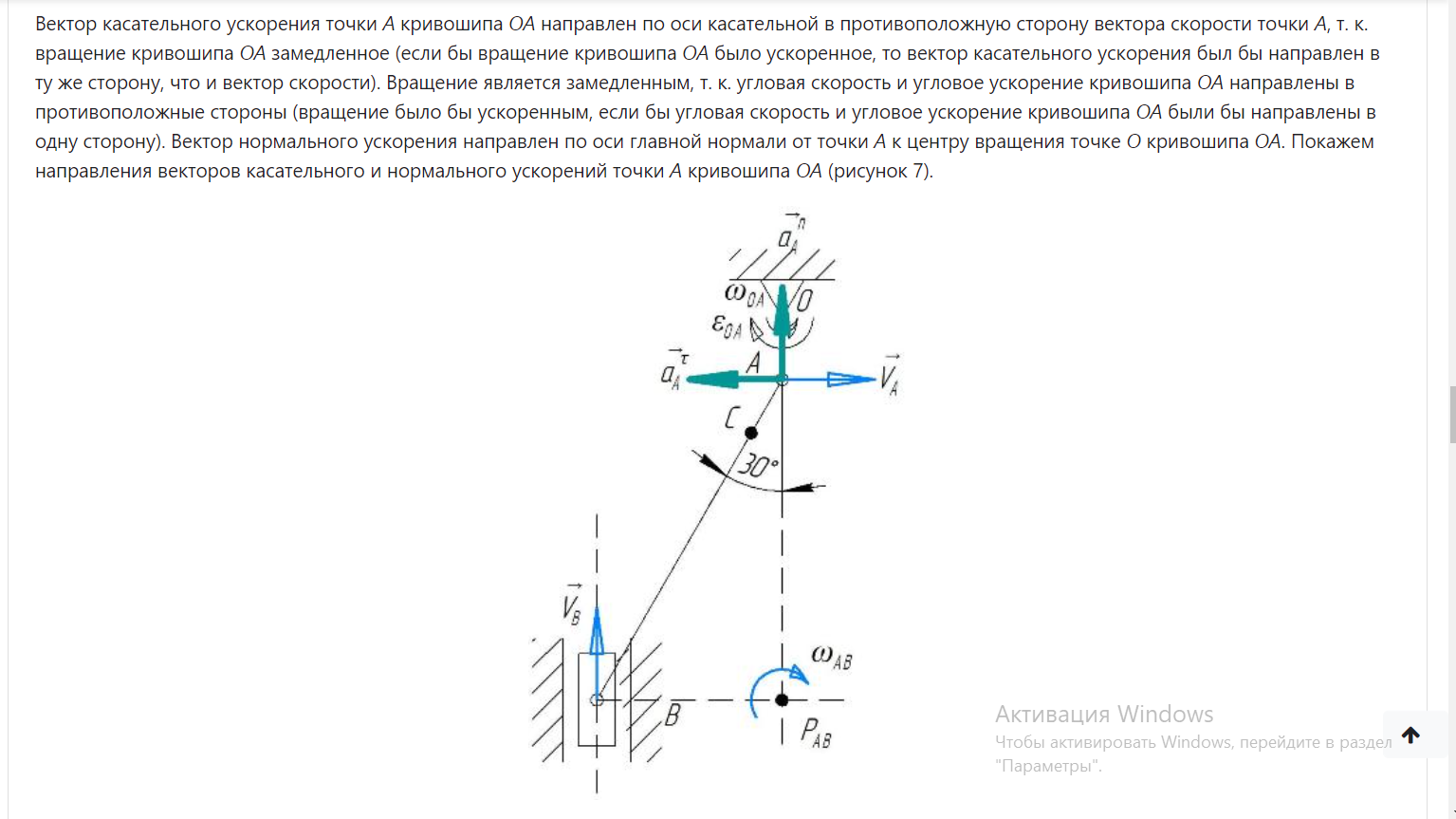 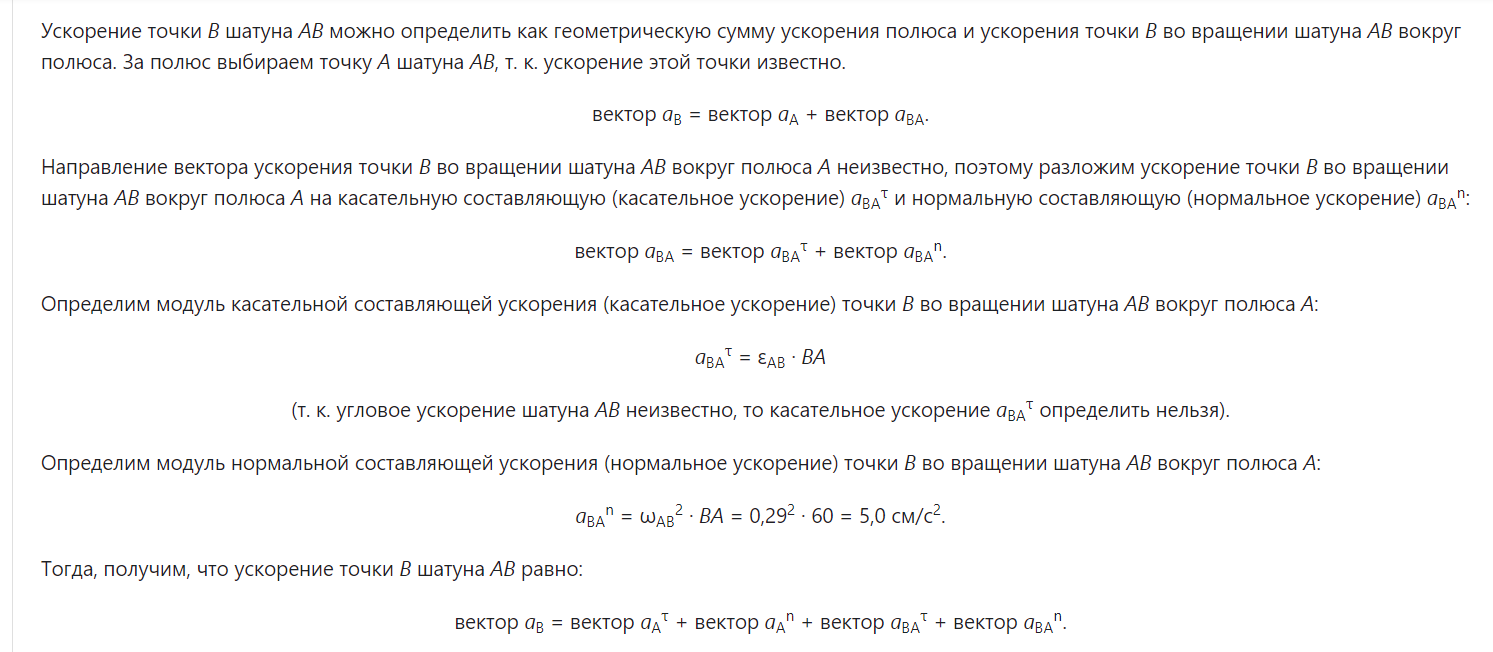 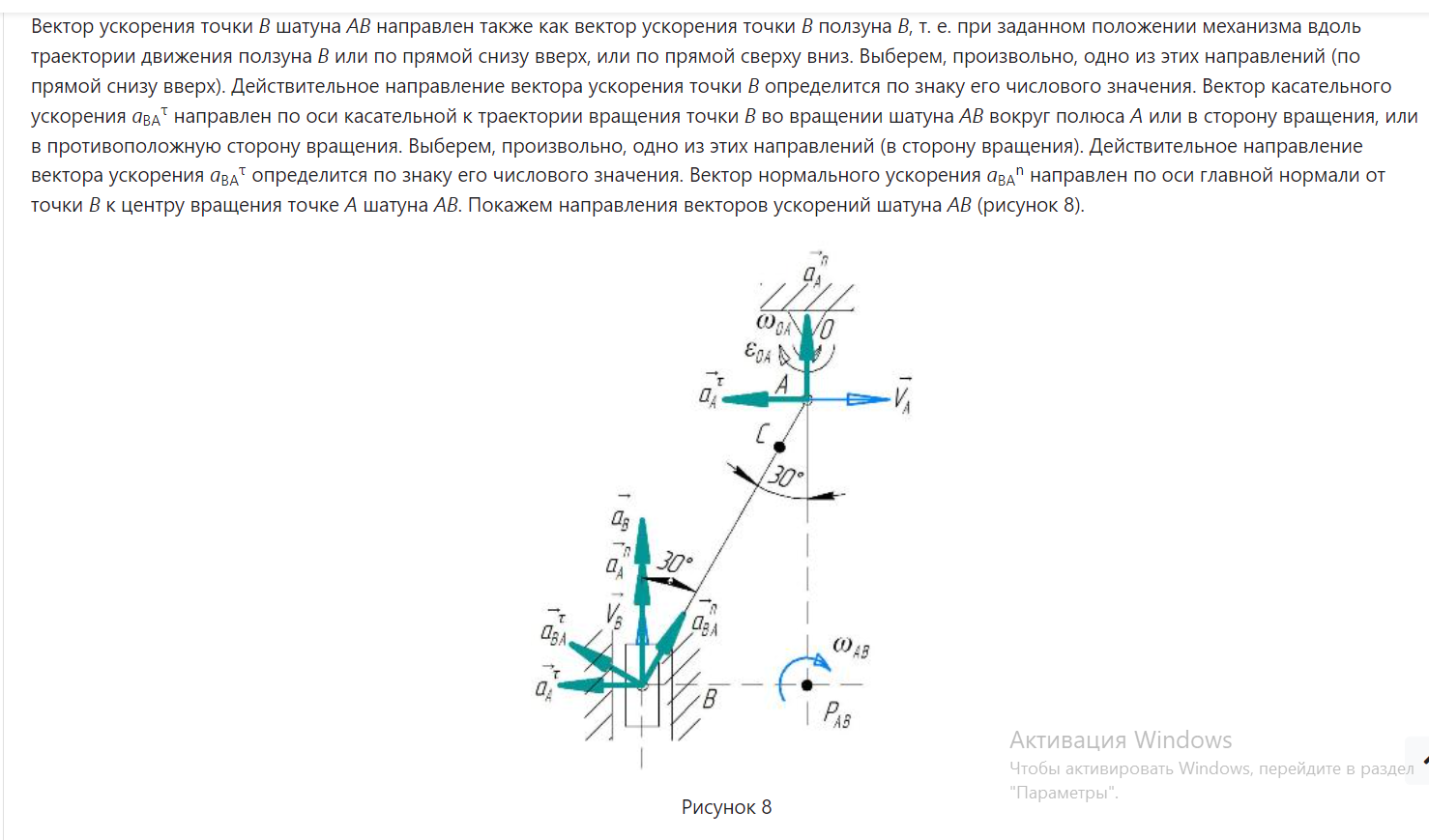 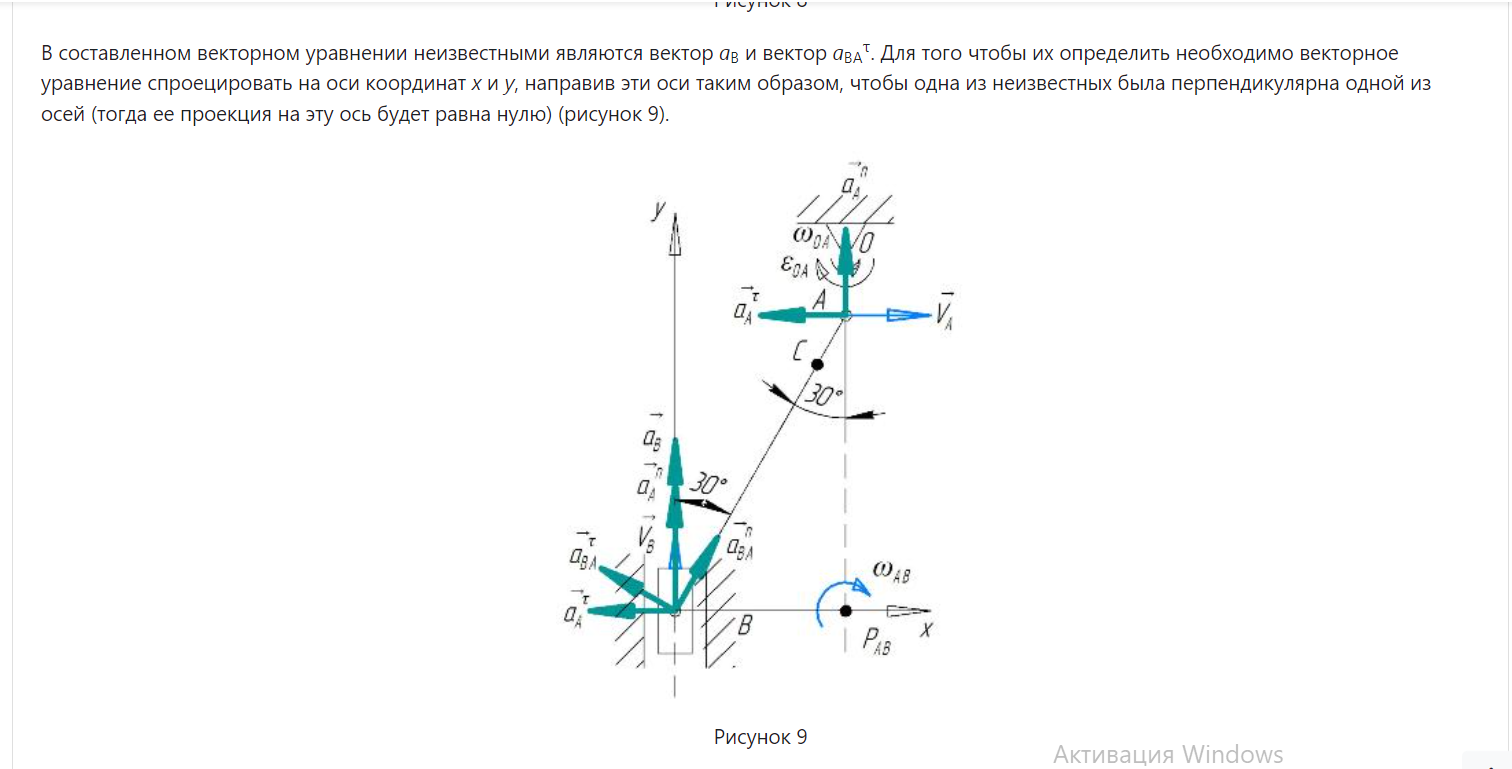 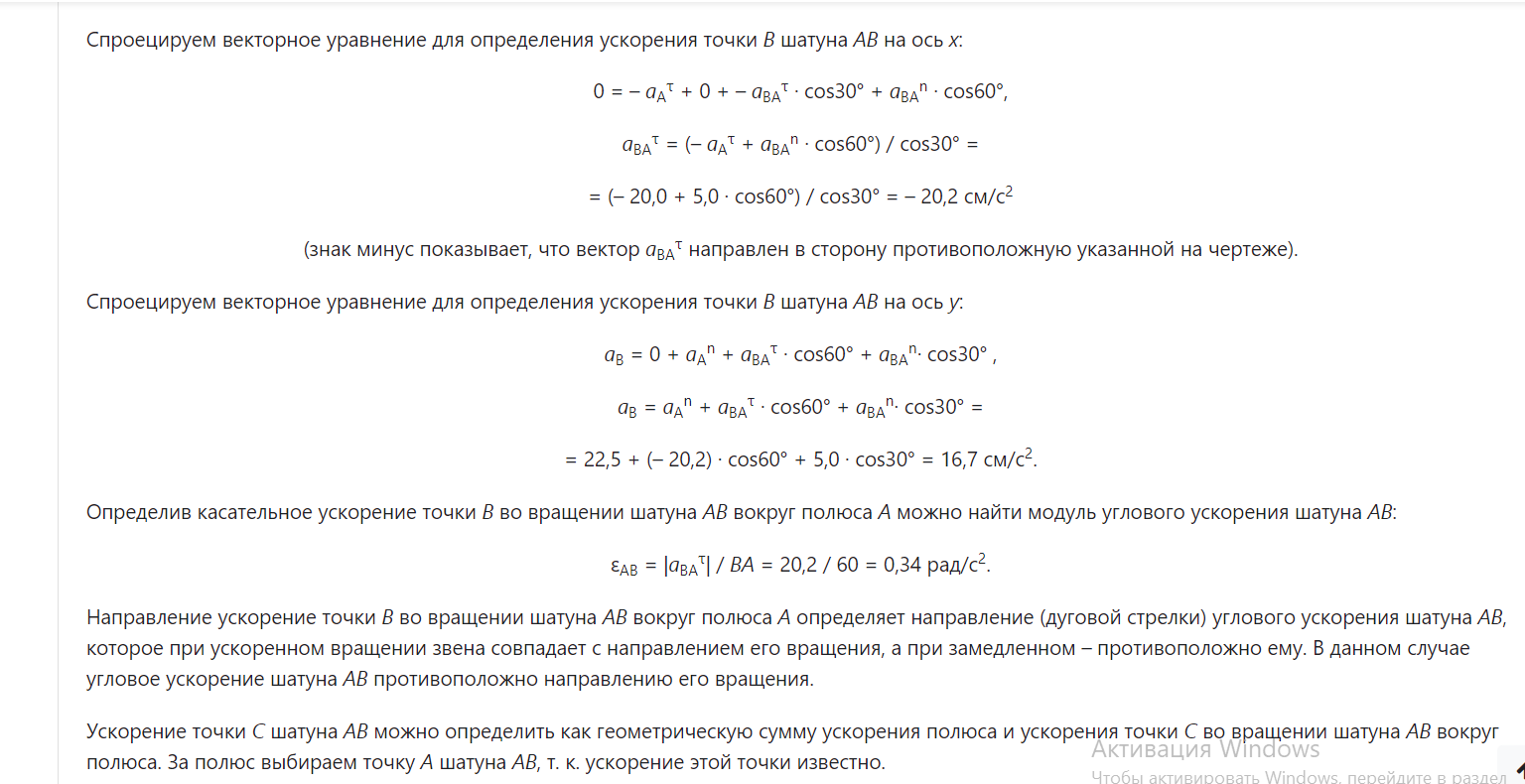 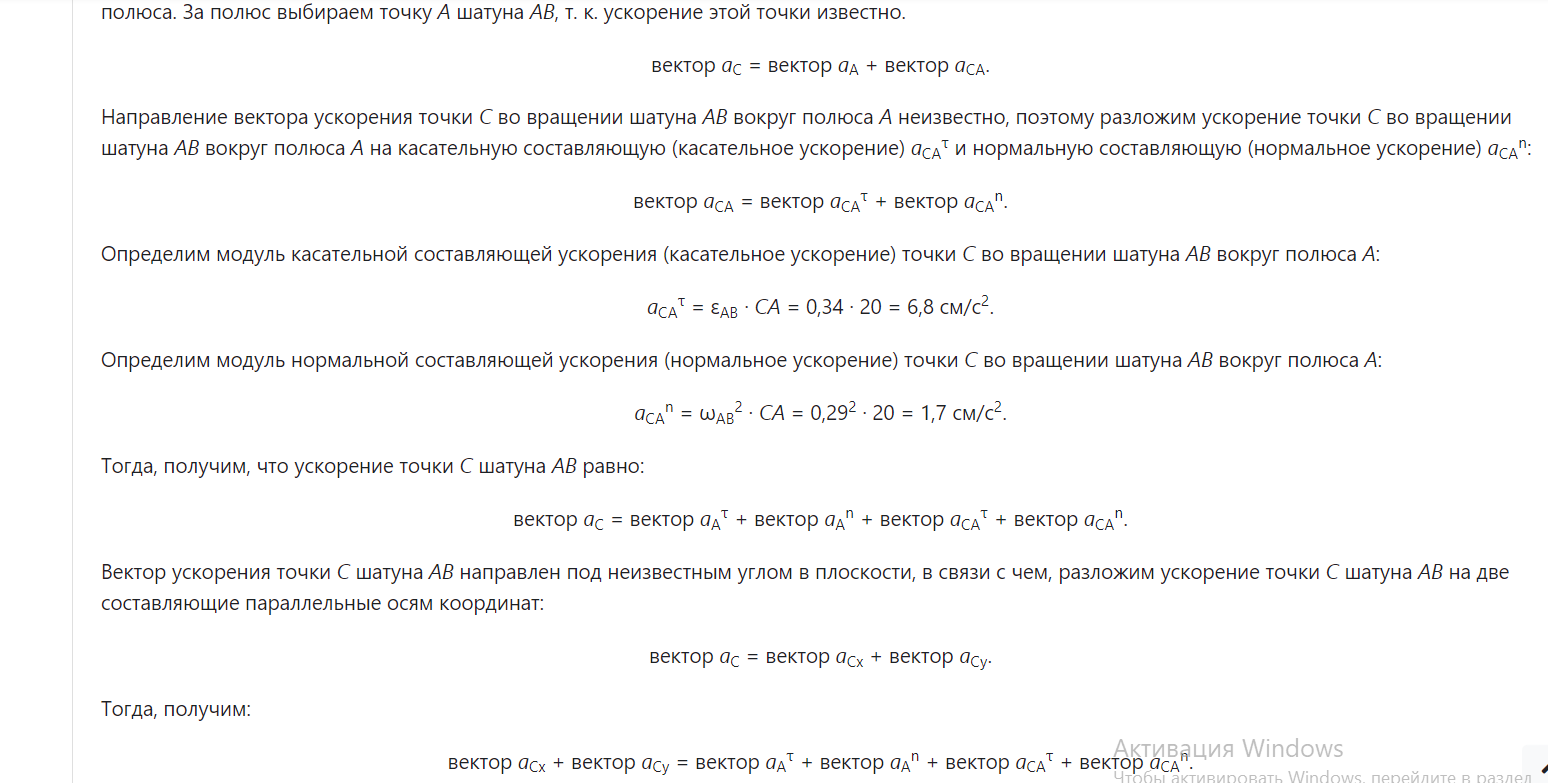 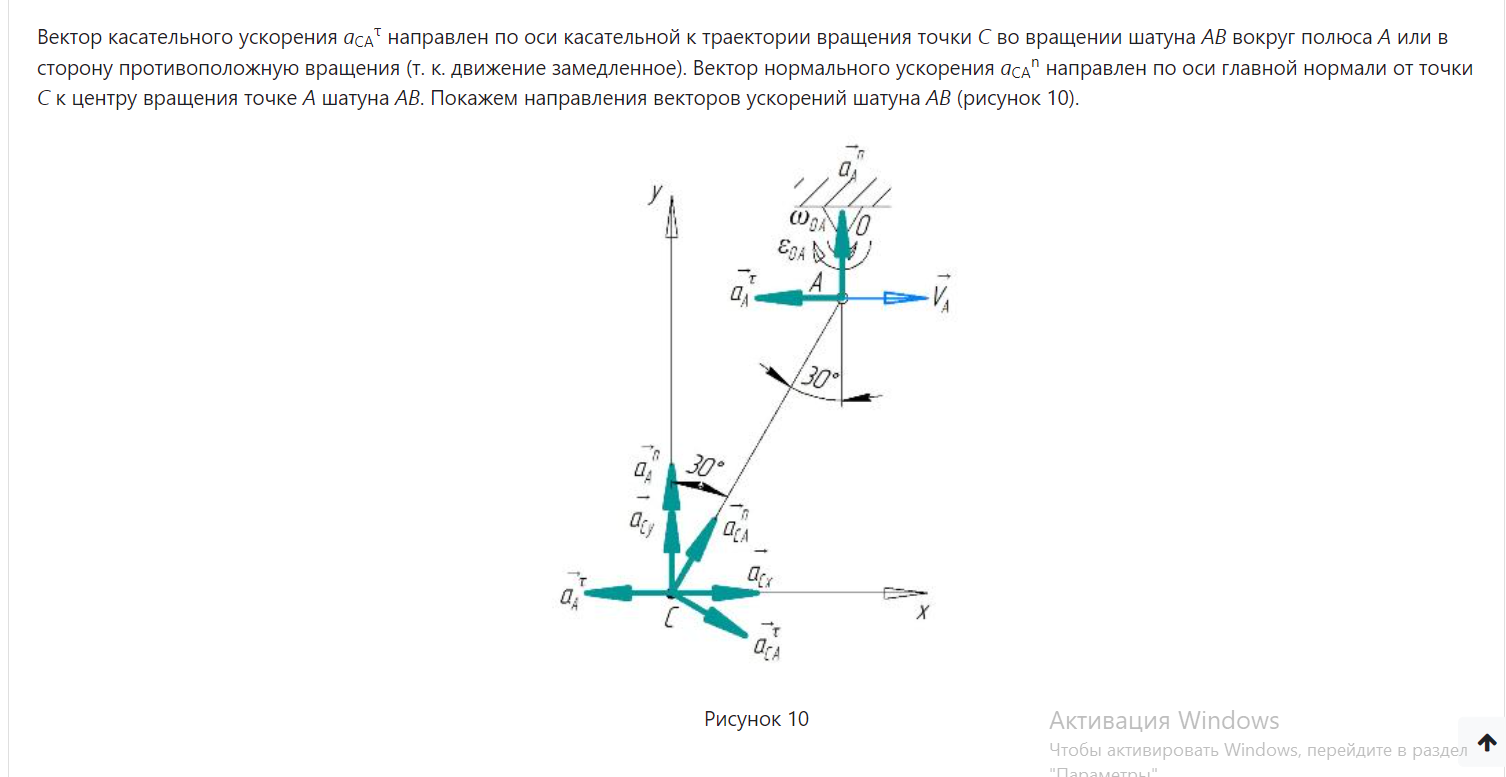 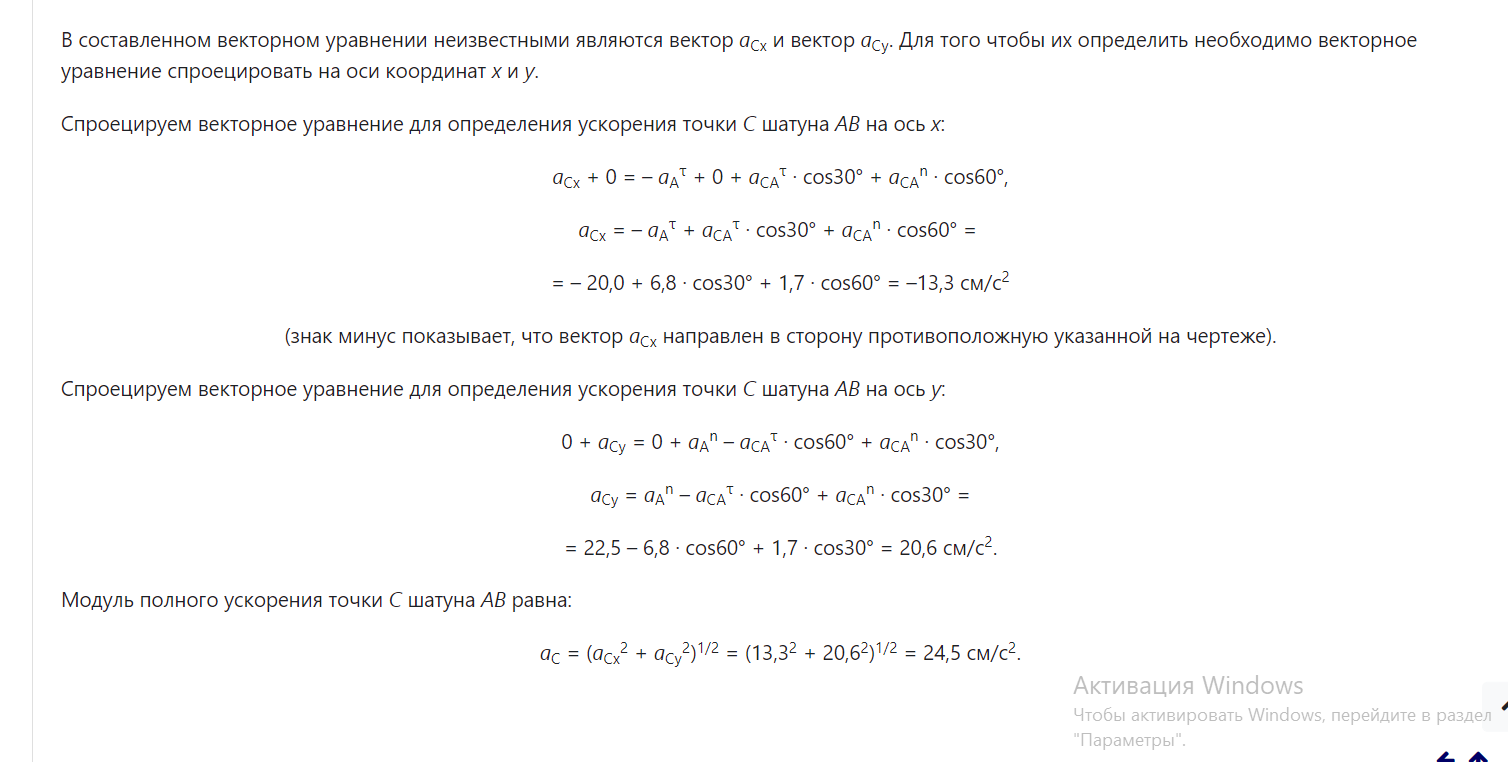 